Prima verifica di SCIENZE  ( da pag 1 a pag. 38 )  fascicolo A  in   I  GALUNNO/A …………………………………………………………………………………… 19/10/2013FACCIAMO UNA passeggiata tra le pagine del libro . . . . . A pagina 1 si legge   “ORO  BLU”  cosa è    L’ ACQUA                   UN COLORE              IL PIANETA TERRA          A pagina 3 si legge VERIFICHE  (conoscenze-linguaggio-competenze) sono su pagina     VERDE           ROSAA pagina 8 ti ricordi una cosa che sul prato è quasi impossibile da trovare?A pagina 10 tutte quelle frecce rosse indicano . . .A pagina 10 è rappresentato l’ ambiente del   MARE           MONTAGNA           DESERTOA pagina 13 si parla di metodo scientifico basato sull’  ESPERIENZA              o  sull’  ESPERIMENTOChi ha inventato  il modo di fare l’ esperimento?                                        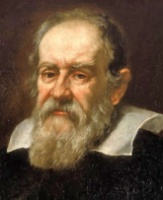 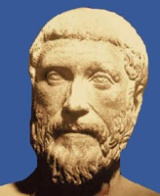 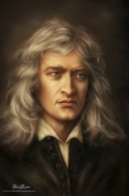 Titolo  osservazioni  ipotesi  materiale  impianto  esecuzione  misurazioni     controlli       conclusioni legge                                                                                                                                             errori                                                                                                                                        rifacimentote la senti di fare un esempio completando i miei suggerimenti ?prendo una bottiglia di …………………………. La chiudo e la metto in ……………………… per   tre ………………….Quando la estraggo noto che è un po’ …………………………………………  mi domando perché.1) il freddo l’ ha ghiacciata              l’ aria che contiene si è contratta               la plastica si è scioltaA pagina 20 – 21 – 22 – 23  si parla di sensi e strumenti . . .abbina le parole NEL MODO CHE CREDI MEGLIO:                     SENSORE DI ODORI                                 OCCHIO                                     GUSTO                                 SENSORE DI SAPORI                              ORECCHIO                                 ODORATO                                                                                                                              LENTE                                               PELLE                                       VISTA                            FONOMETRO                                       NASO                                       UDITO                         SENSORE DI PRESSIONE                             LINGUA                                      TATTOOSSERVAZIONI  IPOTESI   VERIFICA SPERIMENTALE   IPOTESI CONFERMATA   IPOTESI NON CONFERMATA                                                                                                              LEGGE                         NUOVA IPOTESI                                                                                                                                            NUOVA VERIFICA SPERIMENTALEÈ GIUSTO            È SBAGLIATOA pagina 24 il titolo dice comportarsi da scienziato:                                                        cancella  nel modo che vuoi una di queste frasi perché è sbagliata:                                                                                    ………………………………………………………………………………………………….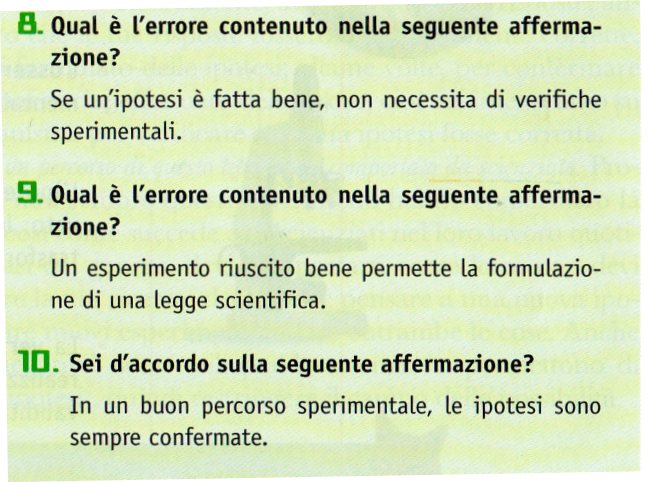                                                                                     …………………………………………………………………………………………………                                                                                    ………………………………………………………………………………………………….A pagina 27 ti spiega che cosa è la materia : la materia è …………………………………………………………………………………………………………………………………………………………………………………………………………………………………………………………..A pagina 29 ti dice che i corpi possono presentarsi allo ……………………,                                                                                                        ……………………., ………………………..,……………………………….A pagina 29:  il ……………………………. di un corpo è la quantità di spazio che esso occupa e si misura in due modiMisura di capacità il ……………………………                      misura di estensione in ……………………………………..  

la densità di un corpo si puo’  anche chiamare ……………………………………………Hanno volume costante ma assumono la forma del recipiente che li contiene, sono i ………………………………………Quando si fa u n esperimento oltre il metodo scientifico bisogna sempre osservare norme di …………………………A pagina 33 si parla di differenze fra forme PLASTICHE  ELASTICHE  RIGIDE  prova in poche parole a definirle.………………………………………………………………………………………………………………………………………………………………………..………………………………………………………………………………………………………………………………………………………………………..Le proprietà misurabili della materia sono dette …………………………………………A pagina 36 ti dice che il colore e la forma non si riesce ad esprimerli con numeri quindi non sono                                                                                                                                         ……………………………………………………..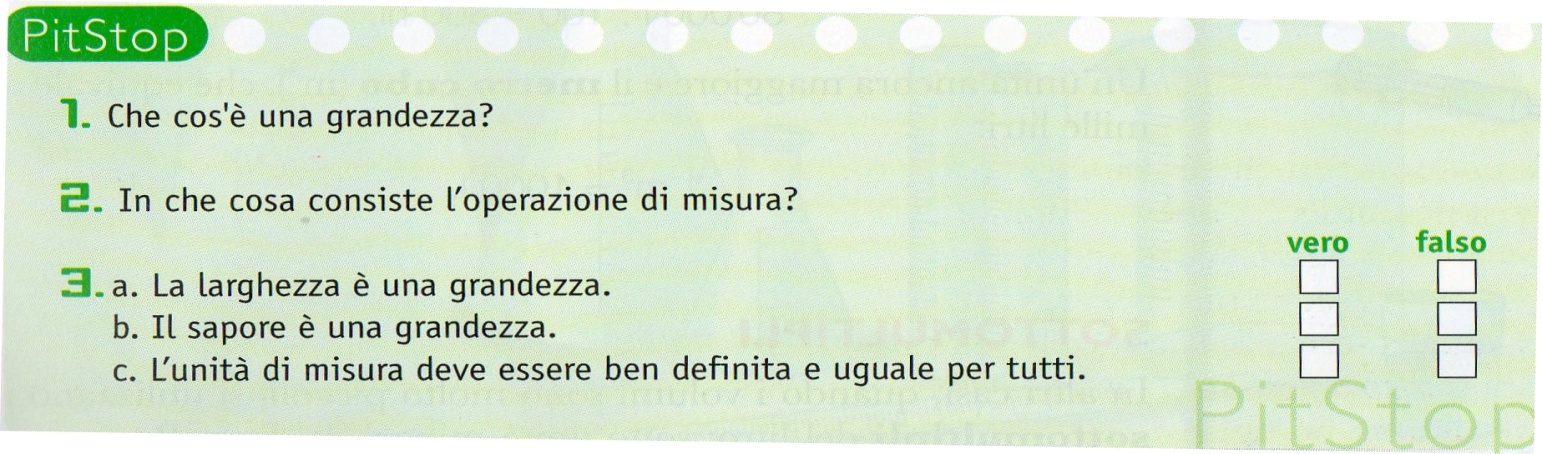 Per finire scegli l’ equivalenza  che mette in relazione peso capacità estensione di una certa quantità di acqua distillata .1 m3   =   1 Mg   =   1  Km/h         1 dm3   =   1 Kg  =    1                 1 ps  =  1 g  =  1 cm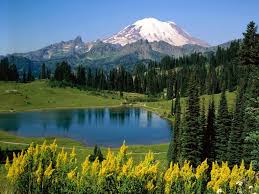 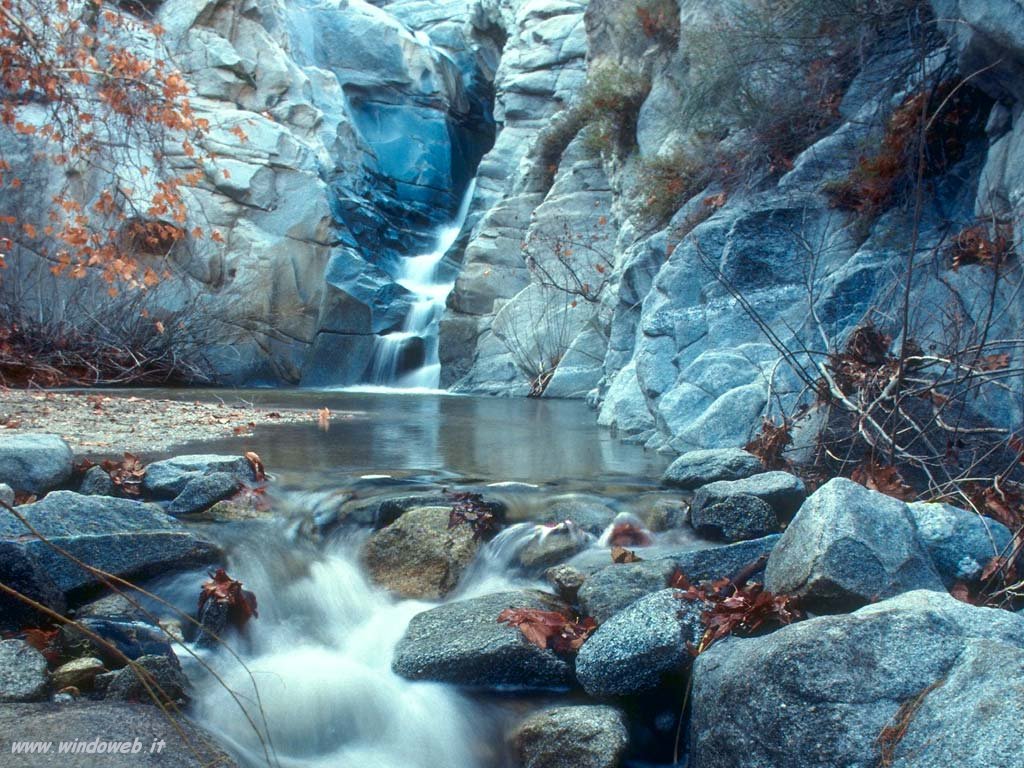 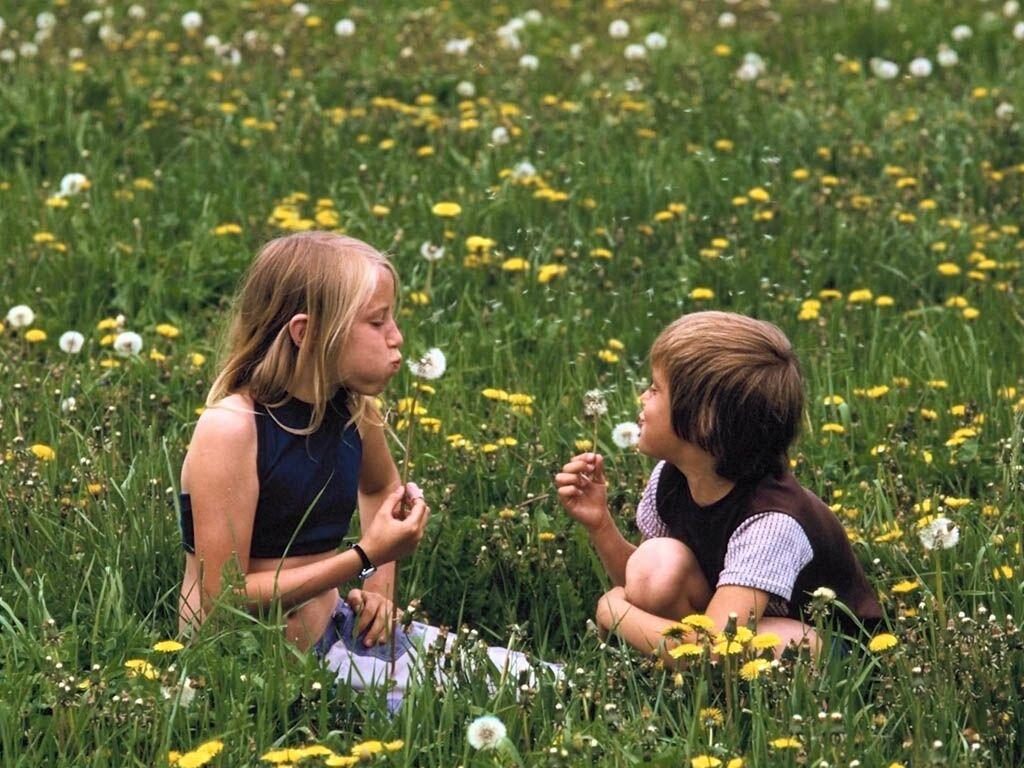 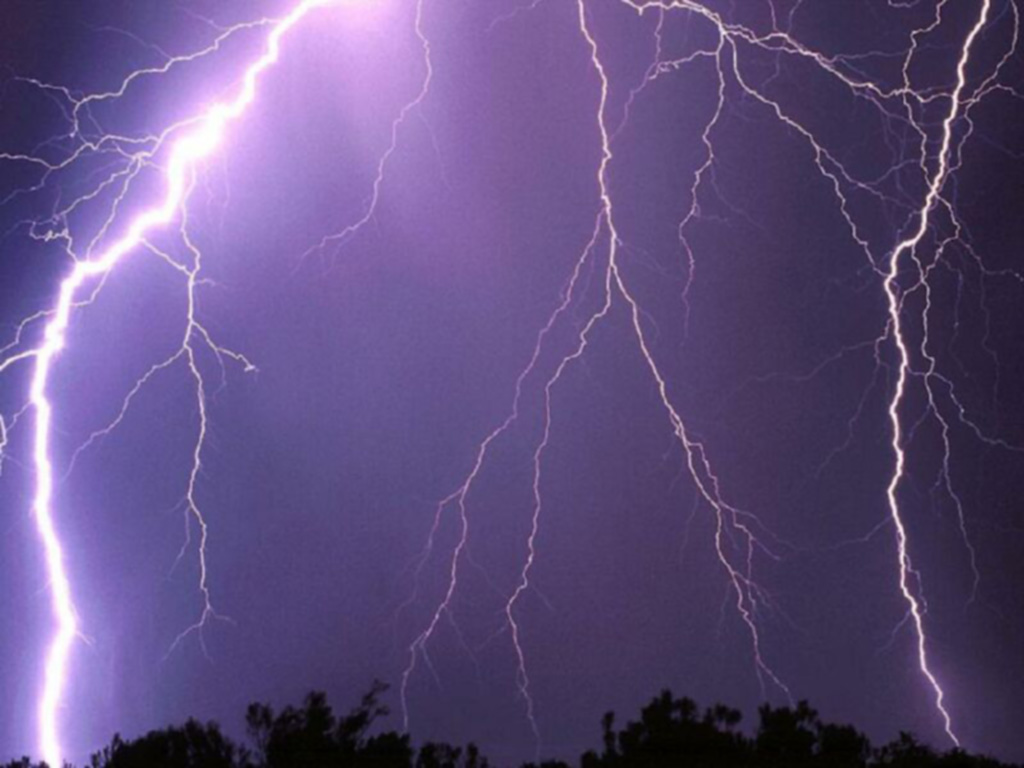 